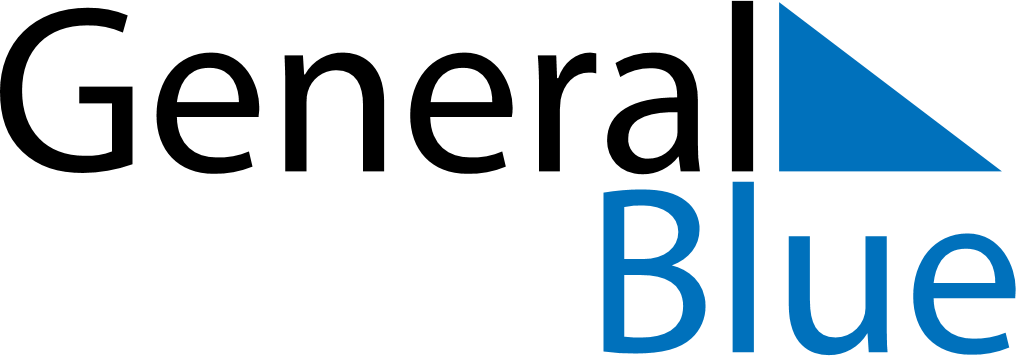 July 2025July 2025July 2025BangladeshBangladeshMondayTuesdayWednesdayThursdayFridaySaturdaySunday123456Day of Ashura78910111213141516171819202122232425262728293031